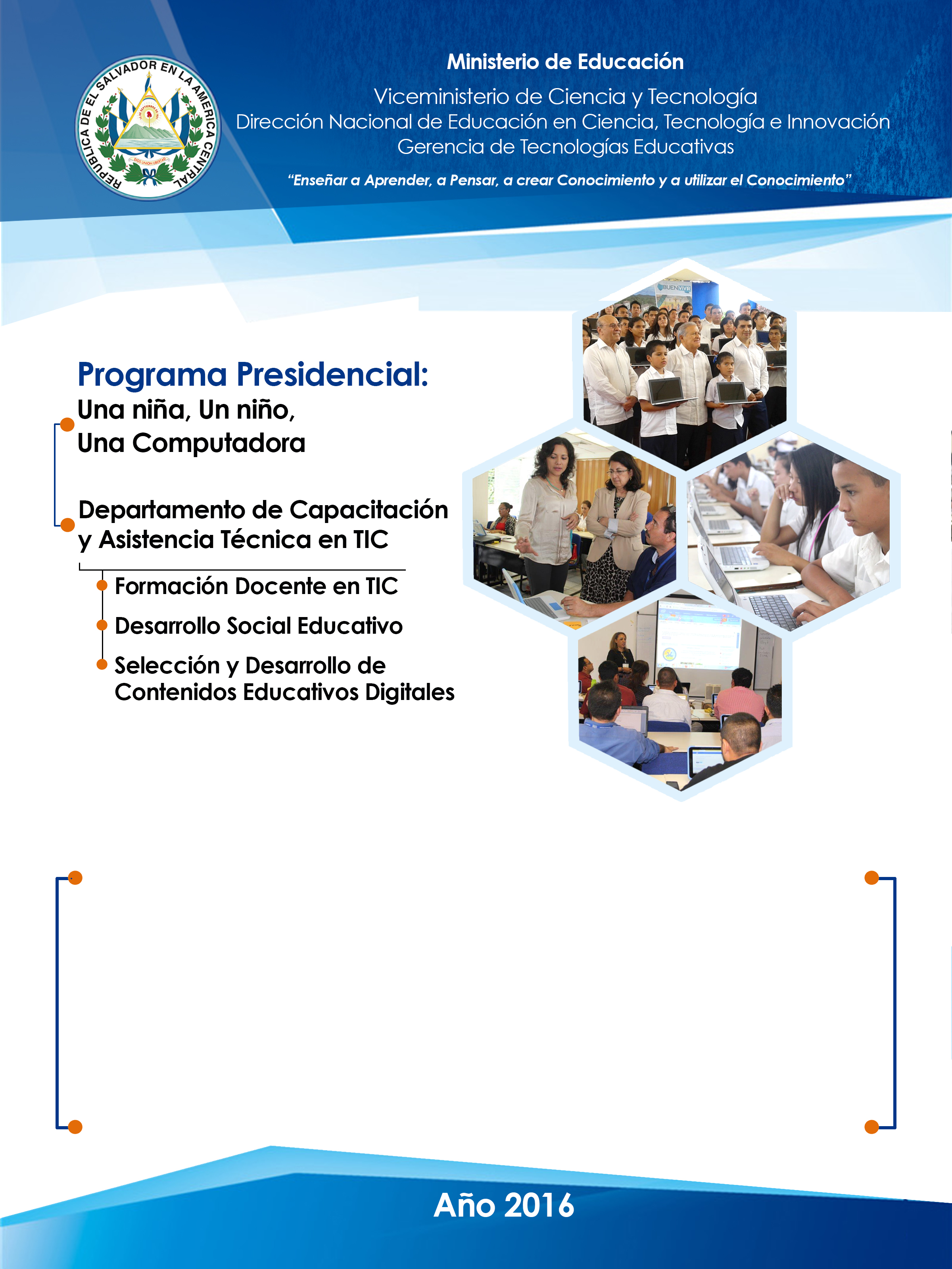 ÍNDICEINFORMACIÓN GENERALFECHA Y LUGARPRESENTACIÓNCorresponde a la presentación del documento informe final, en este sentido se debe agregar y describir los elementos o secciones que forman parte del documento.OBJETIVOSOBJETIVO GENERALElaborar el objetivo general del proceso de formación de docentes en TIC, retomando los objetivos planteados en el módulo de formación en TIC.OBJETIVOS ESPECÍFICOSElaborar los objetivos específicos del proceso de formación de docentes en TIC, haciendo énfasis en los definidos en la unidad 1 del módulo de formación de docentes en TIC.DESCRIPCIÓN DEL PROCESO DE CAPACITACIÓNCorresponde a la descripción del proceso de formación docente. En este sentido, la información a compartir deberá hacer mención de los siguientes elementos:El programa presidencial una niña, un niño, una computadora, haciendo énfasis en el componente de formación docente en TIC.Módulo de formación docente en TIC, haciendo énfasis en el desarrollo de la unidad 1.Describir la duración de la capacitación.DESARROLLO DE LAS JORNADAS DE TRABAJOEn una tabla agregar la siguiente informaciónFORTALEZAS DEL PROCESO DE CAPACITACIÓNListar las fortalezas encontradas durante el proceso de capacitación.LIMITACIONES DEL PROCESO DE CAPACITACIÓNListar las limitaciones encontradas durante el proceso de capacitación.CONSOLIDADO DE ASISTENCIARECOMENDACIONESListar recomendaciones para próximos procesos de capacitación.ANEXOSLISTADOS DE ASISTENCIAAgregar los listados de asistencia original (para el caso del informe a entregar al director de la sede y copia con sello original para entregar a la GTE)GUIONES DE CLASES CON TECNOLOGÍASegún lineamientos de contratación, deberá agregar 5 guiones de clases con tecnologías elaborados por los docentes durante el desarrollo de las temáticas de “herramientas de ofimática”, es decir estos guiones de clases deben evidenciar el uso de al menos una herramienta de ofimática con un contenido o tema de los programas de estudio.CONSTANCIA DE REGISTRO DE ASISTENCIA DE DOCENTESSerá necesario agregar la constancia de cumplimiento entregada por el Departamento de Capacitación y Asistencia Docente en TIC.RESULTADO DE DIAGNÓSTICO DE ENTRADA Y SALIDASerá necesario agregar la tabla de Excel con las notas de los docentes obtenidas en la prueba diagnóstica de entrada y salida, así como las hojas de las pruebas diagnósticas realizadas por los docentes.FOTOGRAFÍASSerá necesario agregar algunas fotografías de docentes trabajando y desarrollando actividades durante el proceso de capacitación.CÓDIGO DE INFRAESTRUCTURA:NOMBRE DE LA SEDE:FECHA DE LA CAPACITACIÓN:NOMBRE, FIRMA Y SELLO DEL DIRECTOR/A DE LA SEDE:NOMBRE Y FIRMA DEL EXPERTO EN TIC:JORNADACONTENIDOSACTIVIDADESJornada 1Jornada 2Jornada 3Jornada 4Jornada 5NºCÓDIGOCENTROS ESCOLARESASISTENCIA DE DOCENTESASISTENCIA DE DOCENTESASISTENCIA DE DOCENTESASISTENCIA DE DOCENTESASISTENCIA DE DOCENTESASISTENCIA DE DOCENTESNºCÓDIGOCENTROS ESCOLARESDIA 1DIA 2DIA 3DIA 4DIA 5TOTALTOTALTOTALTOTAL